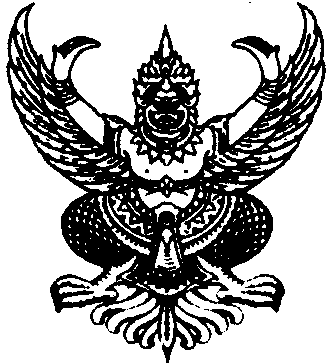  คำสั่ง  โรงเรียนวัดทุ่งยายชีที่    ๕๓  /  ๒๕๕๗เรื่อง   แต่งตั้งคณะกรรมการดำเนินการต้อนรับการประชุมผู้บริหารสัญจร...................................................................................................................................................................ตามที่โรงเรียนวัดทุ่งยายชี เป็นเจ้าภาพการประชุมผู้บริหารสัญจรของเขตคุณการศึกษาที่ ๑๖ ซึ่งการประชุมดังกล่าวมีกำหนดขึ้นในวันจันทร์ ที่ ๒๔ มีนาคม ๒๕๕๗ ณ ห้องประชุมธารน้ำใจ โรงเรียนวัดทุ่งยายชี เวลา ๑๓ .๐๐ น.	ดังนั้นเพื่อให้การดำเนินการดังกล่าวเป็นไปด้วยความเรียบร้อย  จึงขอแต่งตั้งคณะกรรมการรับผิดชอบหน้าที่ต่างๆดังต่อไปนี้	๑. ที่ปรึกษา		๑.๑ นายพิสิษฐ์		ศุภวัฒน์ธนบดี		ประธานกรรมการ		๑.๒ นายปานเทพ	ภักดีอุทธรณ์		กรรมการ		๑.๓ นางสุขจิตต์		พิกุลทอง		กรรมการ		๑.๔ นางสาวปัทมพร	อู่ทอง			กรรมการ		๑.๕ นายปริญญา		ผดุงกิจ			กรรมการและเลขานุการหน้าที่	๑. ให้คำปรึกษาแก่คณะกรรมการดำเนินงาน	๒. แก้ไขปัญหาที่อาจจะเกิดขึ้น	๒. คณะกรรมการต้อนรับ	๒.๑ นางสาวพรรณี	ชังละออ			ประธานกรรมการ	๒.๒ นางสาวสาวินี	สง่าวงค์			กรรมการ	๒.๓ นางสาวสุพัชตา	มันทิกะ			กรรมการและเลขนุการหน้าที่	๑. ต้อนรับและอำนวยความสะดวกผู้บริหารที่มาประชุม	๒. บริการน้ำดื่มและอาหารว่าง	๓. ดูแลความเรียบร้อยในการประชุม	๔. แก้ไขปัญหาที่อาจจะเกิดขึ้น	๓. คณะกรรมการฝ่ายสถานที่		๒.๑ นายมงคล		ดวงพาเพ็ง		ประธานกรรมการ		๒.๒ นายไพริน		ขำยะบุญ		กรรมการ		๒.๓ นายวีระชัย		รุ่งโรจน์			กรรมการและเลขานุการมีหน้าที่	๑. จัดเตรียมสถานที่สำหรับรับประทานอาหารเย็นบริเวณอาคารกำนันทวี  สาธุชาติ	๒. เก็บสถานที่เมื่อเสร็จสิ้นกิจกรรม	๓. แก้ไขปัญหาที่อาจจะเกิดขึ้น	๔.คณะกรรมการตกแต่งสถานที่	๔.๑ นายปริญญา		ผดุงกิจ			ประธานกรรมการ	๔.๒ นางสาวพรรณี	ชังละออ			กรรมการ	๔.๓ นางสาวสาวินี	สง่าวงค์			กรรมการ	๔.๔ นางสาวสุพัชตา	มันทิกะ			กรรมการ	๔.๕ นางสาวดวงนภา	สินวิสูตร			กรรมการ	๔.๖ นางสาวปัทมพร	อู่ทอง			กรรมการและเลขานุการ  หน้าที่	๑.จัดตกแต่งสถานที่ให้สวยงาม	๒. แก้ไขปัญหาที่อาจจะเกิดขึ้น	*๕.คณะกรรมการฝ่ายอาหารและเครื่องดื่ม		๕.๑ นางสาวนุจรี		เพียจันทึก		ประธานกรรมการ		๕.๒ นางสาวชุติมณฑ์	คะเสนา			กรรมการ				๕.๓ นางสาวณัฐกฤตา	ชิงรัมย์			กรรมการ		๕.๔ นางธนพร		ไทยานุสร		กรรมการและเลขานุการหน้าที่	๑.จัดเตรียมอาหารและน้ำดื่มสำหรับแขกที่มาร่วมงาน	๒. แก้ไขปัญหาที่อาจจะเกิดขึ้น	(๖. คณะกรรมการฝ่ายนันทนาการ		๖.๑ นายปานเทพ	ภักดีอุทธรณ์		ประธานกรรมการ		๖.๒ นางสุขจิตต์		พิกุลทอง		กรรมการ		๖.๓ นายไพริน		ขำยะบุญ		กรรมการ		๖.๔ นางสาวปัทมพร	อู่ทอง			กรรมการ		๖.๕ นางดวงนภา		สินวิสูตร			กรรมการ		๖.๖ นางสาวพรรณี	ชังละออ			กรรมการ		๖.๗ นายวินัย		กาวนอก			กรรมการ		๖.๗ นางสาวพิกุล	สุขบูรณ์			กรรมการและเลขานุการหน้าที่	๑. จัดกิจกรรมนันทนาการภาคกลางคืน	๒. แก้ไขปัญหาที่อาจจะเกิดขึ้น	ทั้งนี้ให้ผู้ที่ได้รับการแต่งตั้งปฏิบัติหน้าที่ที่ได้รับมอบหมาย  ด้วยความวิริยะ อุตสาหะ เพื่อเกิดผลดีแก่               ทางโรงเรียนต่อๆไป                               ทั้งนี้  ตั้งแต่วันที่   ๒๔ มีนาคม ๒๕๕๗ เป็นต้นไปสั่ง  ณ  วันที่  ๑๘ มีนาคม ๒๕๕๗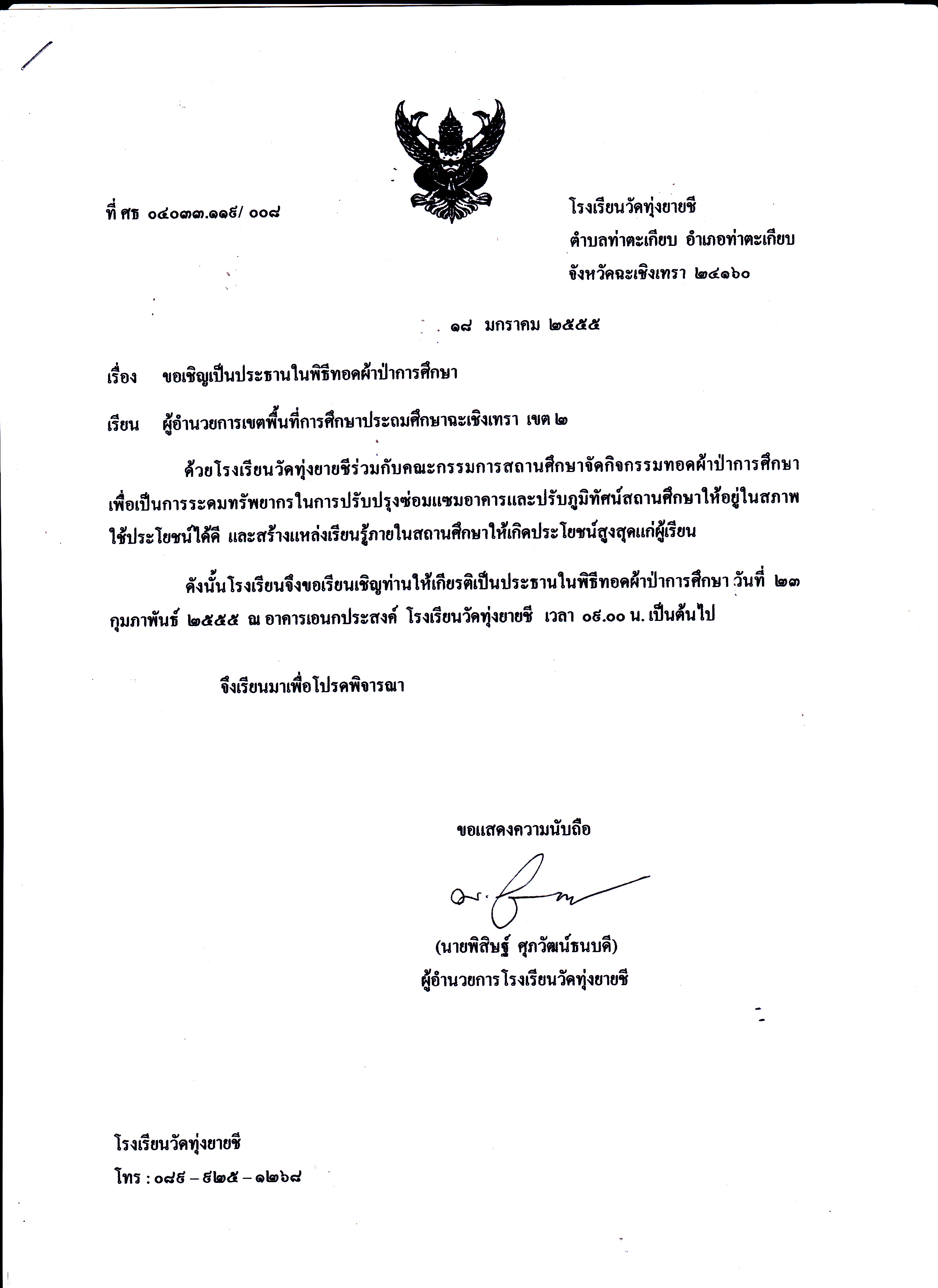  ( นายพิสิษฐ์     ศุภวัฒน์ธนบดี )ผู้อำนวยการโรงเรียนวัดทุ่งยายชี